Medovníková výroba ornamentov bielkovou glazúrouSkôr než začneme zdobiť, predkreslíme si na papier obrys medovníčka na papier. Potom prekreslíme vnútornú časť obrázku. Pripravíme si odležané čisté medovníčky. Kráľovskou polevou ozdobíme obrysy, vnútornú vytvoríme potom. Pokiaľ vyplňujeme väčšie plochy, používame redšiu polevu. Veľké plochy po zdobení nechávame zaschnúť. Kráľovskú polevu môžeme farbiť do požadovaného odtieňa, riediť či zahusťovať.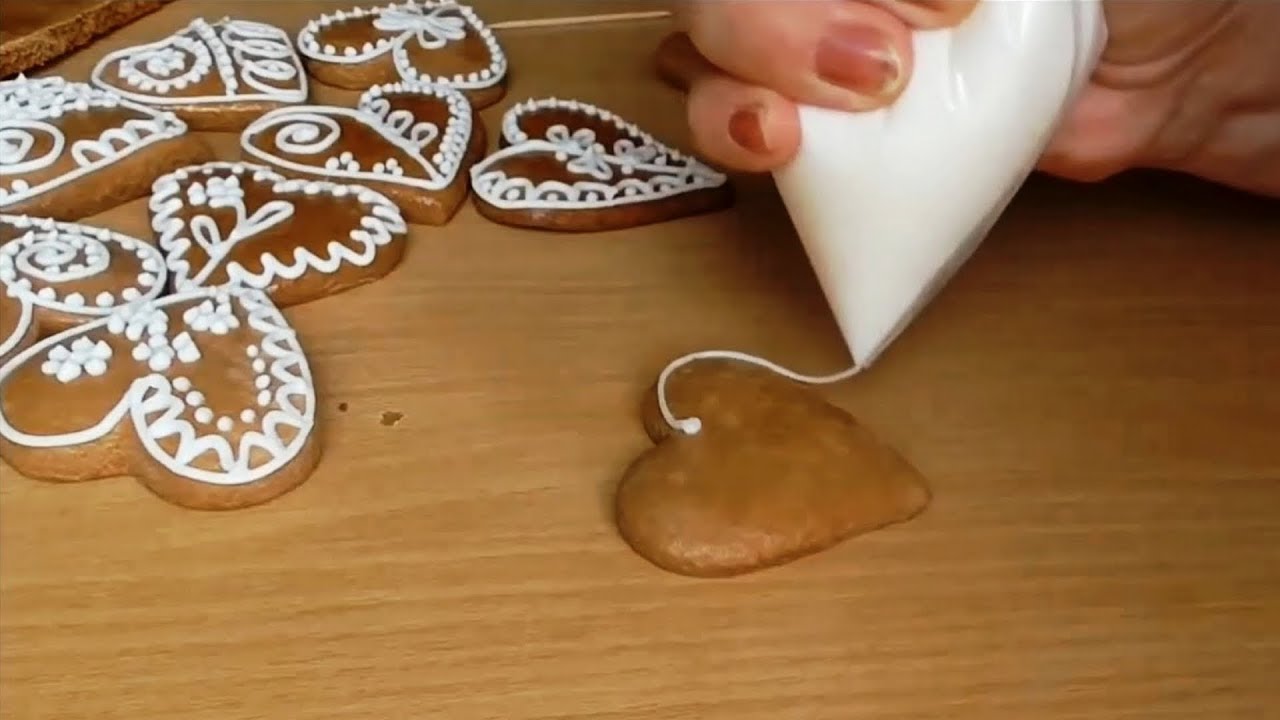 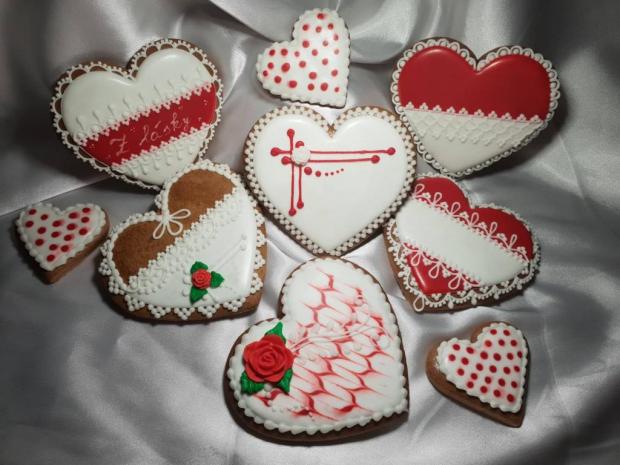 